 MATEMÁTICA - MOSAICO DOS ANIMAISESSA ATIVIDADE SERÁ FEITA ONLINE.Hoje, em nossa aula online e presencial, faremos  um jogo divertido, porém exige muita atenção.O jogo é chamado de MOSAICO DOS ANIMAIS.Durante a aula a professora passará as regras.O jogo está disponível no link abaixo.https://www.digipuzzle.net/minigames/mozaics/mozaics_copy_animals_16x16.htm?language=portuguese&linkback=../../pt/jogoseducativos/jogos/index.htmApós concluir o jogo na aula online você deverá escolher dois animais e fazer a proposta. Colocarei na página seguinte duas opções, mas se você quiser escolher outros é só tirar um print da tela e encaminhar pelo moodle.Capriche!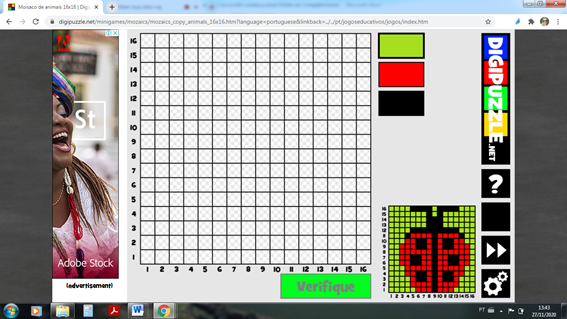 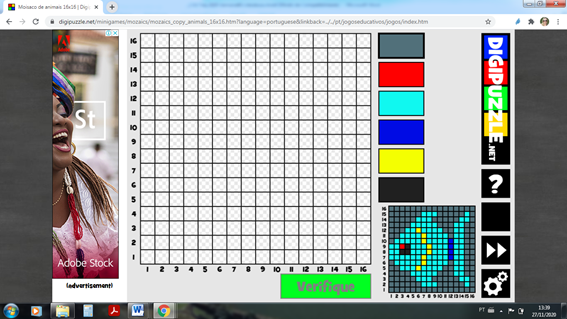 